2nd Grade Summer Reading List means it is an eBook or audiobook available on Sora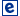 Action & Adventure Books				Fantasy BooksMagic Treehouse series by Mary Pope Osborne 	Zoey and Sassafras series by Asia CitroNotebook of Doom series by	Troy Cummings		Dragonmasters series by Tracey WestEerie Elementary series by Jack Chabert			Rainbow Magic Fairies series by Daisy        Flat Stanley series by Jeff Brown 			MeadowsPrincess in Black series by Shannon Hale 		Magic Animal Friends series by Daisy 									MeadowsHistorical Fiction Books					Humor/Funny BooksBaseball Saved Us by Ken Mochizuki			Stick Dog by Tom Watson Henry’s Freedom Box by Ellen Levine			Chicken Squad series by Doreen CroninMagic Treehouse series by Mary Pope Osborne		Ricky Ricotta’s Mighty Robot series by Dav      I Survived series by Lauren Tarshis			Pilkey								Kung Pow Chicken series by Cyndi Marko								All Paws on Deck by Jessica Young								Bird and Squirrel series by James Burks								The Bad Guys series by Aaron Blabey								Scribbles and Ink books by Ethan Long								Mercy Watson series by Kate DiCamillo								Cat Kid Comic Club by Dav Pilkey								Pug Pals by Flora AhnMysteries							Realistic FictionThe Haunted Library series by Dori				Amelia Bedelia series by Herman Parish Hillstad Butler							Dory Fantasmagory series by Abby HanlonA to Z Mysteries by Ron Roy 				Stink series by Megan McDonald Mac Undercover by Mac Barnett				Henry and Mudge series by Cynthia Rylant Critter Club series by Callie Barkley				Owl Diaries series by Rebecca ElliotNancy Clancy series by Jane O’Connor 			Bink and Gollie series by Kate DiCamilloNate the Great series by Marjorie Weinman Sharmat 	Frog and Toad series by Arnold Lobel								Judy Moody and Friends series by Megan 									McDonald								Ivy and Bean series by Annie Barrows 								Judy Moody series by Megan McDonald 								Junie B. Jones series by Barbara Park Science Fiction						Sports BooksZita the Spacegirl series by Ben Hatke			Owen Foote series by Stephanie GreeneGalaxy Zack series by Ray O’Ryan				Books by Jake Maddox LEGO Star Wars series by various authorsDATA Set series by Ada HopperHilo series by Judd Winick